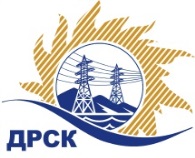 Акционерное Общество«Дальневосточная распределительная сетевая  компания»Протокол заседания Закупочной комиссии по вскрытию поступивших конвертовг. Благовещенск        Способ и предмет закупки: Открытый электронный запрос цен на право заключения Договора на выполнение работ: «Оформление правоустанавливающих документов на земельные участки под объектами строительства  филиала АО "ДРСК" "Амурские ЭС" (кадастровые работы)».Плановая стоимость закупки: 303 247,06  руб. без учета НДС.Закупка 2129 р. 2.1.1. ГКПЗ 2017 г.ПРИСУТСТВОВАЛИ: члены постоянно действующей Закупочной комиссии АО «ДРСК» 1 уровняИнформация о результатах вскрытия конвертов:В адрес Организатора закупки поступило 1 (одна) заявки  на участие в закупке, конверты с которыми были размещены в электронном виде на сайте Единой электронной торговой площадки, по адресу в сети «Интернет»: https://rushydro.roseltorg.ru.Вскрытие конвертов было осуществлено в электронном сейфе организатора закупки на ЕЭТП, в сети «Интернет»: https://rushydro.roseltorg.ru.Дата и время начала процедуры вскрытия конвертов с предложениями участников: 14:00 (время местное) 01.09.2017.Место проведения процедуры вскрытия конвертов с заявками участников: Единая электронная торговая площадка, в сети «Интернет»: https://rushydro.roseltorg.ru.В конвертах обнаружены заявки следующих участников:Ответственный секретарь Закупочной комиссии 1 уровня АО «ДРСК»	Елисеева М.Г.  исп. Чуясова Е.Г.Тел. 397268№ 598/УКС-В01.09.2017№п/пНаименование Участника закупки и место нахожденияЦена заявки на участие в закупке, руб. без НДС1.ООО "АМУР - ГЕОДЕЗИЯ" 
(675000, г. Благовещенск, ул. Горького, д. 136, оф. 1)136 920,00